Отдел по образованию,молодежной политике, культуре и спортуадминистрации Хохольского муниципального районаВоронежской области __________________________________________________________________Приказ« 26» апреля   2017 г.                                                                 № 218Об  итогах  районного  конкурса детского творчества «Безопасность у воды глазами детей»          Во исполнение приказа  отдела по образованию, молодёжной политике, культуре и спорту  № 126  от  «16» марта  2017  «О проведении районного конкурса детского творчества «Безопасность у воды глазами детей»,  в целях формирования у подрастающего поколения осознанного и ответственного отношения к личной безопасности и безопасности окружающих, с 16 марта   по 21 апреля 2017 года проходил районный конкурс детского творчества «Безопасность у воды глазами детей»  (далее – Конкурс).Организационно–методическое сопровождение Конкурса  осуществляло муниципальное казенное учреждение дополнительного образования «Дом детского творчества» (Попова О.В.).В Конкурсе приняли участие воспитанники 7 дошкольных образовательных учреждений: МКОУ «Яблоченская СОШ» детский сад «Росинка», МБДОУ детский сад «Солнышко», МБДОУ ЦРР – д/с «Родничок», МКОУ «Староникольская СОШ» структурное подразделение «Детский сад», МБДОУ д/с «Колокольчик», МКДОУ детский сад «Сказка», МБОУ «Костенская СОШ» детский сад,  обучающиеся  6 школ района: МКОУ «Новогремяченская СОШ», МБОУ «Хохольский лицей», МКОУ «Хохольская СОШ», МКОУ «Орловская СОШ», МКОУ «Семидесятская СОШ», МБОУ «Костенская СОШ», учащиеся дома детского творчества.Не приняли участие  7 школ: МКОУ «Гремяченская СОШ», МКОУ «Гремяченская ООШ», МКОУ «Яблоченская СОШ», МКОУ «Оськинская ООШ», МКОУ «Устьевская СОШ», МКОУ «Архангельская ООШ», МКОУ «Староникольская СОШ». Результаты Конкурса показали, что в вышеперечисленных школах района велась активная работа по формирования у подрастающего поколения осознанного и ответственного отношения к личной безопасности и 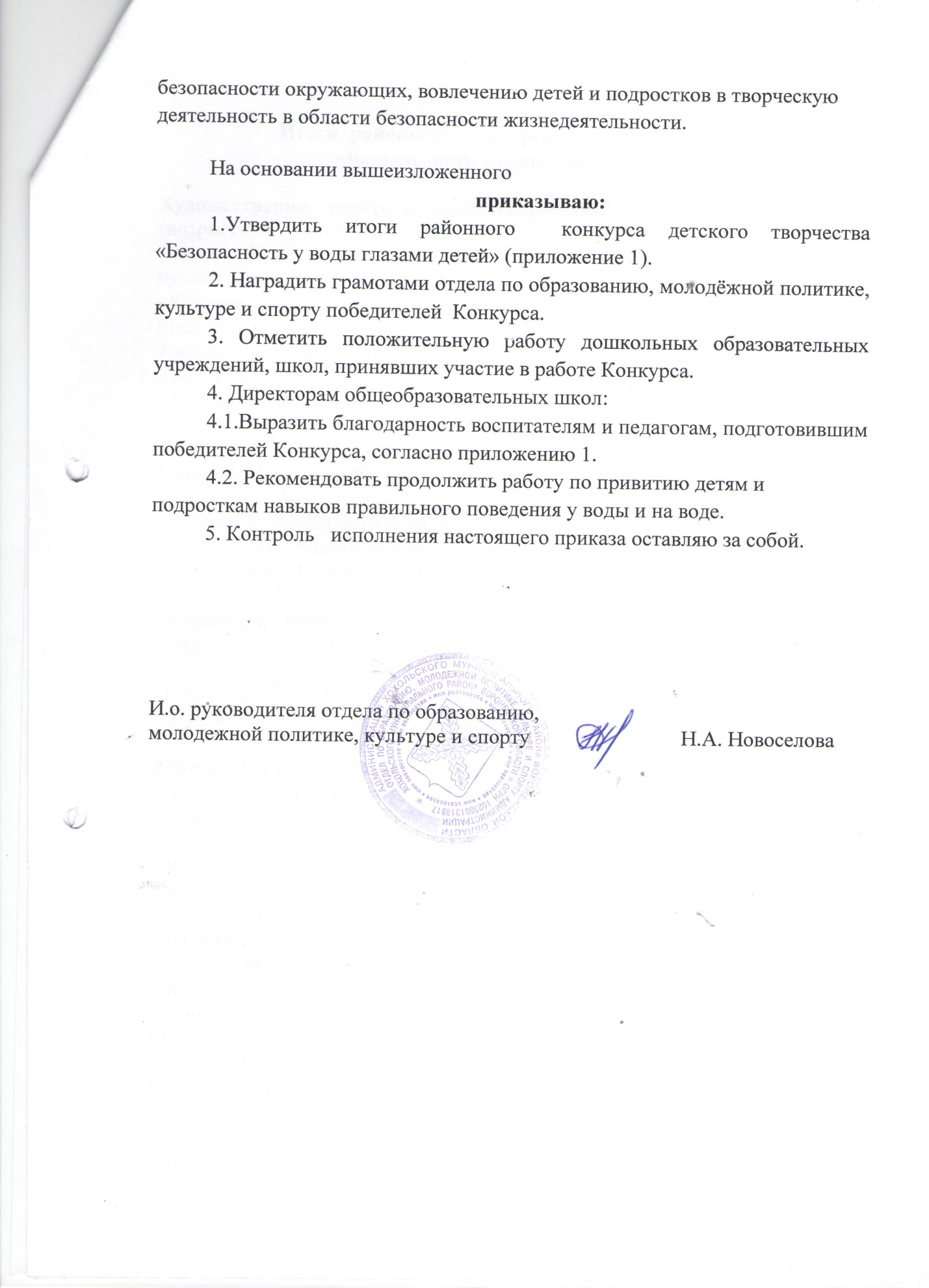 Приложение 1Итоги  районного  конкурса детского творчества«Безопасность у воды глазами детей»Художественно – изобразительное творчество(возрастная группа: 4 – 7 лет)1 место – Киселев Илья, МКОУ «Яблоченская СОШ» детский сад «Росинка», руководитель Рожкова С.С.;- Киселева Марина, МБДОУ детский сад «Солнышко», руководитель Маслова О.В.2 место – Благодаров Валера, МБДОУ ЦРР – д/с «Родничок», руководитель Цицилина Н.В.;- Землянухина Татьяна, МКОУ «Староникольская СОШ» структурное подразделение «Детский сад», руководитель Хижкина О.М.- Кобцева Софья, МБДОУ д/с «Колокольчик», руководитель Цицилина Т.А.3 место -  Игнатенко Вероника, МБДОУ ЦРР – д/с «Родничок», руководитель Грибанова Л.А.;- Федоренко Артём, МКОУ «Староникольская СОШ» структурное подразделение «Детский сад», руководитель Косинова О.В.;- Меремьянина Вероника, МБДОУ д/с «Колокольчик», руководитель Ковшар С.А.(возрастная группа: 7 – 10 лет)1 место – Елошвили Владислав, МКОУ «Новогремяченская СОШ», руководитель Крысанова Т.И.;- Новикова Юлия, МКОУ «Орловская СОШ», руководитль Рудиченко И.Н.;- обучающиеся 4 класса МБОУ «Костенская СОШ», руководитель Петелина Т.А.2 место – Крысанова Екатерина, МКОУ «Новогремяченская СОШ», руководитель Крысанова Т.И.;- Ложкин Александр, МКОУ «Орловская СОШ», руководитель Иванова Н.Н.;- Саткеева Русалина, МКОУ «Семидесятская СОШ», руководитель Зинченко Г.Ф.3 место – Суфиомаров Магомед, МКОУ «Семидесятская СОШ», руководитель Зинченко Г.Ф.;- Филатова Евгения, МКОУ «Орловская СОШ», руководитель Н.Н.;- Маслова Марина, МКОУ «Новогремяченская СОШ», руководитель Никифорова Н.В. (возрастная группа: 11 – 14 лет)1 место – Алисова Мария, МКОУ «Орловская СОШ», руководитель Белозеров В.В.;2 место – Турищева Валерия, МБОУ «Хохольский лицей, руководитель Кропотова Н.А.;3 место - Дронова Анна, МКОУ «Орловская СОШ», руководитель Семенова О.А.;- Шихалиева Самера, МКОУ «Семидесятская СОШ», руководитель Зинченко Г.Ф.;Декоративно – прикладное творчество:(возрастная группа: 4 – 7 лет)Аппликация1 место – Розиев Кирилл, МБДОУ ЦРР – д/с «Родничок», руководитель Новикова Е.А.;- Птушкина Варвара, Николенко Арина, МКДОУ детский сад «Сказка», руководитель Чеботарева Л.В.2 место – Замятина Екатерина, МБДОУ ЦРР – д/с «Родничок», руководитель Гладких О.Н.;- Квасов Сергей, МБДОУ д/с «Колокольчик», руководитель Томаш В.А.;3 место – Грибанова Виктория, , МБДОУ ЦРР – д/с «Родничок», руководитель Грибанова Л.А.; - Авдеева Диана,  МБДОУ ЦРР – д/с «Родничок», руководитель Грибанова Л.А.Сюжетная композиция(возрастная группа: 4 – 7 лет)1 место – подготовительная группа МКОУ «Яблоченская СОШ» детский сад «Росинка», руководитель Рожкова С.С.;- Грачев Слава, МКДОУ Детский сад «Сказка», руководитель Грачева Е.А.2 место – коллективная работа МКДОУ Детский сад «Сказка», руководитель Грачева Е.А.- Коноплин Артём, МКОУ «Староникольская СОШ» структурное подразделение «Детский сад», руководитель Хижкина О.М.3 место – Вахтина Вика, МКДОУ Детский сад «Сказка», руководитель Грачева Е.А.;- Казарцева Елизавета, МБДОУ д/с «Колокольчик», руководитель Томаш В.А.(возрастная группа: 7 – 10 лет)1 место – Сезина Алена, МКОУ «Орловская СОШ», руководитель Дрынова О.В.;(возрастная группа: 11 – 14 лет)2 место – объединение «3d рисование», МКУ ДО «Дом детского творчества», руководитель Кожевникова О.И.;3 место – Мордасова Инна, МКУ ДО «Дом детского творчества», руководитель Артемова А.А.Технические виды творчества:(возрастная группа: 4 – 7 лет)1 место – Селицкий Георгий, МБДОУ д/с «Колокольчик», руководитель Селицкая В.А.;2 место – Землянухина Дарья, МБДОУ д/с «Колокольчик», руководитель Князева И.В.;- Селивёрстов Антон, МБДОУ д/с «Колокольчик», руководитель Ковшар С.А.;3 место – коллективная работа средней группы № 1 МБДОУ д/с «Колокольчик», руководитель Князева И.В.;- Боева Вероника, МБДОУ д/с «Колокольчик», руководитель Ковшар С.А.;- Турищева Дарья, МБДОУ д/с «Колокольчик», руководитель Турищева С.Г.Фототворчество:3 место – Шапкин Георгий, МБОУ «Хохольский лицей», руководитель Шапкина Е.И.